Сумська міська радаVІIІ СКЛИКАННЯ               СЕСІЯРІШЕННЯвід                       2021 року №             -МРм. СумиРозглянувши звернення громадянина, відповідно до статей 12, 40, 79-1, 112, 118, 121, 122 Земельного кодексу України, частини третьої статті 15 Закону України «Про доступ до публічної інформації», враховуючи протокол засідання постійної комісії з питань архітектури, містобудування, регулювання земельних відносин, природокористування та екології Сумської міської ради від 28.01.2021 № 7, керуючись пунктом 34 частини першої статті 26 Закону України «Про місцеве самоврядування в Україні», Сумська міська рада ВИРІШИЛА:Відмовити Комлику Олегу Васильовичу  в наданні дозволу на розроблення проекту землеустрою щодо відведення земельної ділянки у власність за адресою: м. Суми, вул. 1-ша Набережна р. Стрілка, 26, орієнтовною площею 0,0140 га, для будівництва і обслуговування житлового будинку, господарських будівель і споруд (присадибна ділянка) у зв’язку з невідповідністю місця розташування об’єкта вимогам містобудівної документації та чинних нормативно-правових актів:Плану зонування території міста Суми, затвердженого рішенням Сумської міської ради від 06.03.2013 № 2180-МР, згідно з яким зазначена земельна ділянка знаходиться в зоні змішаної багатоквартирної житлової та громадської забудови Ж-3, Ж-4, де розміщення садибної житлової забудови не передбачено;пункту 15.5 Правил користування системами централізованого комунального водопостачання та водовідведення в населених пунктах України, затверджених наказом Міністерства з питань житлово-комунального господарства України від 27.06.2008 № 190, пункту 17.1.2 Державних будівельних норм України В.2.5-75:2013 «Каналізація. Зовнішні мережі та споруди. Основні положення проектування», затверджених наказом Міністерства регіонального розвитку, будівництва та житлово-комунального господарства України від 08.04.2013 № 134,  п.п. 5.3, 6.6 Положення про порядок проектування та експлуатації зон санітарної охорони джерел водопостачання та водогонів господарсько-питного призначення у зв’язку з проходженням через зазначену земельну ділянку підземних інженерних мереж: водопроводу, каналізаційного колектору, що обслуговують прилеглу багатоквартирну та садибну житлову забудову, охоронні зони яких суттєво обмежують можливість розміщення на ділянці капітальних об’єктів;Правил охорони ліній електрозв’язку, затверджених постановою Кабінету Міністрів України від 29.01.1996 № 135, у зв’язку з проходженням через зазначену земельну ділянку телефонного кабелю, який має охоронну зону, що обмежує можливість розміщення на ділянці капітальних об’єктів.Сумський міський голова                                                                       О.М. ЛисенкоВиконавець: Клименко Ю.М.Ініціатор розгляду питання - постійна комісія з питань архітектури, містобудування, регулювання земельних відносин, природокористування та екології Сумської міської радиПроєкт рішення підготовлено Департаментом забезпечення ресурсних платежів Сумської міської ради.Доповідач – Клименко Ю.М.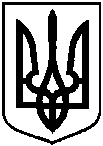 Проєктоприлюднено «__»_________2021 р.Про відмову Комлику Олегу Васильовичу в наданні дозволу на розроблення проекту землеустрою щодо відведення земельної ділянки             у власність за адресою: м. Суми,                  вул. 1-ша Набережна р. Стрілка, 26, орієнтовною площею 0,0140 га